ProblèmeNathan et sa sœur veulent acheter deux déguisements de pirates. Chaque déguisement vaut 33 euros. Ils veulent également acheter des sacs de fausses pièces. Chaque sac vaut 8 euros.Sachant que leur porte-monnaie contient :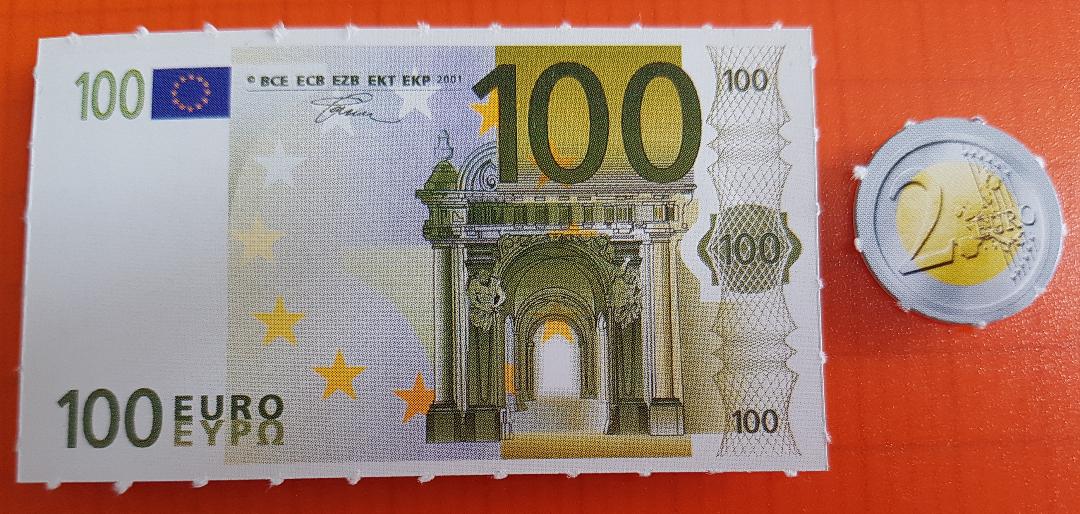 Combien de sacs de pièces peuvent-ils acheter en plus des déguisements ?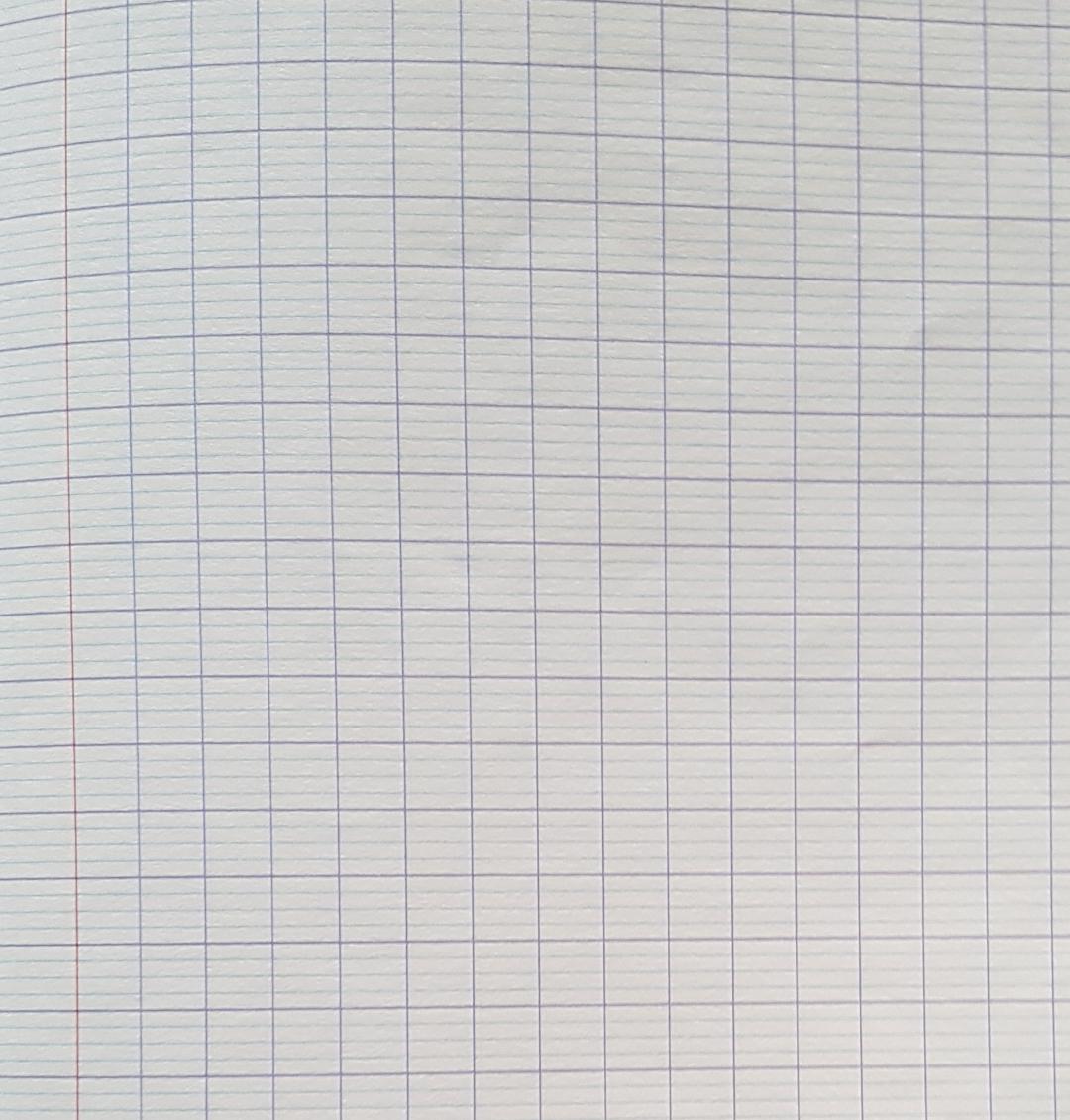 